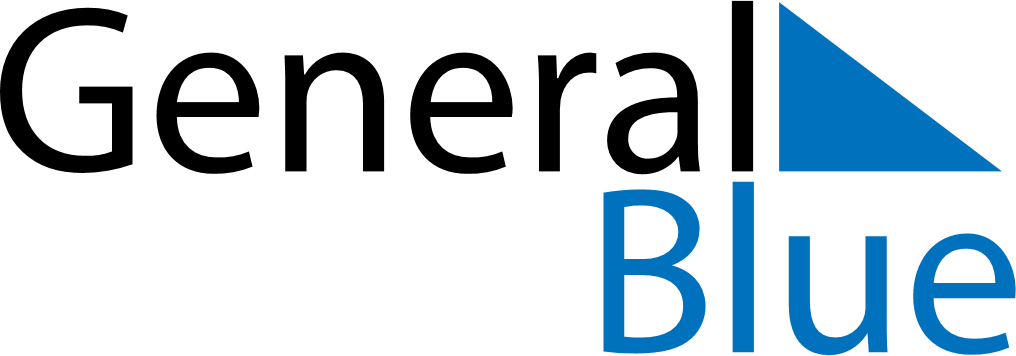 June 2025June 2025June 2025June 2025June 2025June 2025Isle of ManIsle of ManIsle of ManIsle of ManIsle of ManIsle of ManSundayMondayTuesdayWednesdayThursdayFridaySaturday1234567891011121314Tourist Trophy, Senior Race Day15161718192021Father’s Day222324252627282930NOTES